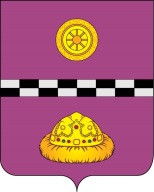 ПОСТАНОВЛЕНИЕот 13  февраля 2014 г.	 					                                № 113Об условиях приватизации муниципального имуществаВ соответствии с Федеральным законом от 22.07.2008 №159-ФЗ «Об особенностях отчуждения недвижимого имущества, находящегося в государственной собственности субъектов Российской Федерации или в муниципальной собственности и арендуемого субъектами малого и среднего предпринимательства, и о внесении изменений в отдельные законодательные акты Российской Федерации», Положением о порядке управления и распоряжения муниципальной собственностью муниципального района «Княжпогостский», утвержденным решением Совета муниципального района «Княжпогостский» от 29.10.2007г. № 58, Отчетом № 01/11/01 по определению рыночной стоимости объекта недвижимого имущества - помещений №№ 6, 6-1, 6-2,  площадью 30,3 кв.м., находящихся на первом этаже жилого здания, расположенного по адресу: Республика Коми, Княжпогостский район, г. Емва, ул. Октябрьская, д. 19 ПОСТАНОВЛЯЮ:	1. Осуществить приватизацию муниципального имущества: нежилые помещения H-3 (№№ 6, 6-1, 6-2),  площадью 30,3 кв.м., находящиеся на первом этаже жилого здания, расположенного по адресу: Республика Коми, Княжпогостский район, г. Емва, ул. Октябрьская, д. 19, КН 11:10:4501014:310 (далее – помещения), путем возмездного отчуждения в собственность индивидуального предпринимателя Габова Геннадия Степановича (ИНН 111700007041, ОГРН 304111729900041), являющегося субъектом малого предпринимательства и имеющего преимущественное право на выкуп муниципального имущества.	2. Установить, что:	- цена приобретаемых помещений составляет 669 900 (шестьсот шестьдесят девять тысяч девятьсот) рублей (без учета НДС);	- покупатель приобретает имущество единовременно.	3. Настоящее постановление вступает в силу со дня его принятия и подлежит официальному опубликованию.	4. Контроль за исполнением настоящего постановления оставляю за собой.Руководитель администрации					         В. И. Ивочкин